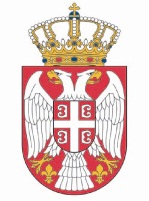                                                                Republika Srbija                                                              Narodna skupština                                                             Kabinet predsednikaNAJAVAZakazan sastanak poslaničkih grupa Narodne skupštineObaveštavamo vas da će se danas, 23. aprila 2024. godine sa početkom u 15.00 časova, održati sastanak poslaničkih grupa u Narodnoj skupštini, radi konsultacija oko obrazovanja radnih grupa za unapređenje izbornog procesa i uvid, kontrolu i reviziju Jedinstvenog biračkog spiska.Sastanak će biti održan u Domu Narodne skupštine, Trg Nikole Pašića 13.Snimateljima i fotografima je omogućeno snimanje početka sastanka.Molimo vas da akreditacije na memorandumu redakcije (neophodno da sadrže: ime i prezime, broj lične karte) na mejl: infosluzba@parlament.rs.U Beogradu,23. april, 2024. godine